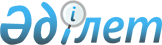 О внесении изменений в решение маслихата города Семей от 23 декабря 2019 года № 47/310-VI "О бюджете города Семей на 2020-2022 годы"
					
			Утративший силу
			
			
		
					Решение маслихата города Семей Восточно-Казахстанской области от 7 августа 2020 года № 55/396-VI. Зарегистрировано Департаментом юстиции Восточно-Казахстанской области 26 августа 2020 года № 7492. Утратило силу - решением маслихата города Семей Восточно-Казахстанской области от 25 декабря 2020 года № 61/437-VI
      Сноска. Утратило силу - решением маслихата города Семей Восточно-Казахстанской области от 25.12.2020 № 61/437-VI (вводится в действие с 01.01.2021).

      Примечание ИЗПИ.

      В тексте документа сохранена пунктуация и орфография оригинала.
      В соответствии со статьями 106, 109 Бюджетного кодекса Республики Казахстан от 4 декабря 2008 года, подпунктом 1) пункта 1 статьи 6 Закона Республики Казахстан от 23 января 2001 года "О местном государственном управлении и самоуправлении в Республике Казахстан, решением Восточно-Казахстанского областного маслихата от 17 июля 2020 года № 40/461-VI "О внесении изменений в решение Восточно-Казахстанского областного маслихата от 13 декабря 2019 года № 35/389-VI "Об областном бюджете на 2020-2022 годы" (зарегистрировано в Реестре государственной регистрации нормативных правовых актов за № 7414), маслихат города Семей РЕШИЛ:
      1. Внести в решение маслихата города Семей от 23 декабря 2019 года № 47/310-VI "О бюджете города Семей на 2020-2022 годы" (зарегистрировано в Реестре государственной регистрации нормативных правовых актов за № 6469, опубликовано в Эталонном контрольном банке нормативных правовых актов Республики Казахстан в электронном виде 10 января 2020 года), следующие изменения:
      пункт 1 изложить в следующей редакции:
      "Утвердить городской бюджет на 2020-2022 годы согласно приложениям 1, 2, 3 соответственно, в том числе на 2020 год в следующих объемах:
      1) доходы – 53 392 419,0 тысяч тенге:
      налоговые поступления – 21 157 222,0 тысяч тенге;
      неналоговые поступления – 144 288,5 тысяч тенге;
      поступления от продажи основного капитала – 1 471 133,0 тысяч тенге;
      поступления трансфертов – 30 619 775,5 тысяч тенге;
      2) затраты – 66 794 580,8 тысяч тенге;
      3) чистое бюджетное кредитование – 23 339,5 тысяч тенге:
      бюджетные кредиты – 31 832,5 тысяч тенге;
      погашение бюджетных кредитов – 8 493,0 тысяч тенге;
      4) сальдо по операциям с финансовыми активами – -33 112,0 тысяч тенге:
      приобретение финансовых активов – 215 311,0 тысяч тенге;
      поступления от продажи финансовых активов государства – 248 423,0 тысяч тенге;
      5) дефицит (профицит) бюджета – -13 392 389,3 тысяч тенге;
      6) финансирование дефицита (использование профицита) бюджета – 13 392 389,3 тысяч тенге:
      поступление займов – 14 339 126,2 тысяч тенге;
      погашение займов – 2 335 218,0 тысяч тенге;
      используемые остатки бюджетных средств – 1 388 481,1 тысяч тенге.";
      приложение 1 к указанному решению изложить в новой редакции, согласно приложению к настоящему решению.
      2. Настоящее решение вводится в действие с 1 января 2020 года. Бюджет города Семей на 2020 год 
					© 2012. РГП на ПХВ «Институт законодательства и правовой информации Республики Казахстан» Министерства юстиции Республики Казахстан
				
      Председатель сессии городского маслихата 

Т. Баймуринов

      Секретарь городского маслихата 

Б. Акжалов
Приложение к решению 
от 7 августа 2020 года 
№ 55/396-VIПриложение 1 к решению 
от 23 декабря 2019 года 
№ 47/310-VI
Категория
Категория
Категория
Категория
Сумма 
(тысяч тенге)
Класс
Класс
Класс
Сумма 
(тысяч тенге)
Подкласс
Подкласс
Сумма 
(тысяч тенге)
Наименование
Сумма 
(тысяч тенге)
1
2
3
4
5
I. Доходы
53 392 419,0
1
Налоговые поступления
21 157 222,0
01
Подоходный налог
10 886 991,0
1
Корпоративный подоходный налог
2 789 133,0
2
Индивидуальный подоходный налог
8 097 858,0
03
Социальный налог
6 620 058,0
1
Социальный налог
6 620 058,0
04
Налоги на собственность
3 110 020,0
1
Налоги на имущество
1 835 398,0
3
Земельный налог
175 132,0
4
Налог на транспортные средства
1 098 491,0
5
Единый земельный налог
999,0
05
Внутренние налоги на товары, работы и услуги
452 475,0
2
Акцизы
57 660,0
3
Поступления за использование природных и других ресурсов
145 900,0
4
Сборы за ведение предпринимательской и профессиональной деятельности
243 624,0
5
Налог на игорный бизнес
5 291,0
08
Обязательные платежи, взимаемые за совершение юридически значимых действий и (или) выдачу документов уполномоченными на то государственными органами или должностными лицами
87 678,0
1
Государственная пошлина
87 678,0
2
Неналоговые поступления 
144 288,5
01
Доходы от государственной собственности
89 616,5
1
Поступления части чистого дохода государственных предприятий
34 643,0
5
Доходы от аренды имущества, находящегося в государственной собственности
49 345,0
7
Вознаграждения по кредитам, выданным из государственного бюджета
5,0
9
Прочие доходы от государственной собственности
5 623,5
02
Поступления от реализации товаров (работ, услуг) государственными учреждениями, финансируемыми из государственного бюджета
53,0
1
Поступления от реализации товаров (работ, услуг) государственными учреждениями, финансируемыми из государственного бюджета
53,0
03
Поступления денег от проведения государственных закупок, организуемых государственными учреждениями, финансируемыми из государственного бюджета
72,0
1
Поступления денег от проведения государственных закупок, организуемых государственными учреждениями, финансируемыми из государственного бюджета
72,0
04
Штрафы, пени, санкции, взыскания, налагаемые государственными учреждениями, финансируемыми из государственного бюджета, а также содержащимися и финансируемыми из бюджета (сметы расходов) Национального Банка Республики Казахстан
2 456,0
1
Штрафы, пени, санкции, взыскания, налагаемые государственными учреждениями, финансируемыми из государственного бюджета, а также содержащимися и финансируемыми из бюджета (сметы расходов) Национального Банка Республики Казахстан, за исключением поступлений от организаций нефтяного сектора и в Фонд компенсации потерпевшим
2 456,0
06
Прочие неналоговые поступления
52 091,0
1
Прочие неналоговые поступления
52 091,0
3
Поступления от продажи основного капитала
1 471 133,0
01
Продажа государственного имущества, закрепленного за государственными учреждениями
1 040 633,0
1
Продажа государственного имущества, закрепленного за государственными учреждениями
1 040 633,0
03
Продажа земли и нематериальных активов
430 500,0
1
Продажа земли
349 900,0
2
Продажа нематериальных активов
80 600,0
4
Поступления трансфертов
30 619 775,5
01
Трансферты из нижестоящих органов государственного управления 
393,7
3
Трансферты из бюджетов городов районного значения, сел, поселков, сельских округов
393,7
02
Трансферты из вышестоящих органов государственного управления
30 619 381,8
2
Трансферты из областного бюджета
30 619 381,8
Функциональная группа
Функциональная группа
Функциональная группа
Функциональная группа
Функциональная группа
Сумма 
(тысяч тенге)
Функциональная подгруппа
Функциональная подгруппа
Функциональная подгруппа
Функциональная подгруппа
Сумма 
(тысяч тенге)
Администратор бюджетных программ
Администратор бюджетных программ
Администратор бюджетных программ
Сумма 
(тысяч тенге)
Программа
Программа
Сумма 
(тысяч тенге)
Наименование
Сумма 
(тысяч тенге)
1
2
3
4
5
6
II. Затраты
66 794 580,8
01
Государственные услуги общего характера
1 048 835,7
1
Представительные, исполнительные и другие органы, выполняющие общие функции государственного управления
548 775,6
112
Аппарат маслихата района (города областного значения)
28 021,3
001
Услуги по обеспечению деятельности маслихата района (города областного значения)
27 021,3
003
Капитальные расходы государственного органа
1 000,0
122
Аппарат акима района (города областного значения)
520 754,3
001
Услуги по обеспечению деятельности акима района (города областного значения)
438 078,3
003
Капитальные расходы государственного органа
82 676,0
2
Финансовая деятельность
17 535,0
459
Отдел экономики и финансов района (города областного значения)
17 535,0
003
Проведение оценки имущества в целях налогообложения
13 016,0
010
Приватизация, управление коммунальным имуществом, постприватизационная деятельность и регулирование споров, связанных с этим
4 519,0
5
Планирование и статистическая деятельность
2 000,0
459
Отдел экономики и финансов района (города областного значения)
2 000,0
061
Экспертиза и оценка документации по вопросам бюджетных инвестиций и государственно-частного партнерства, в том числе концессии
2 000,0
9
Прочие государственные услуги общего характера
480 525,1
459
Отдел экономики и финансов района (города областного значения)
241 993,4
001
Услуги по реализации государственной политики в области формирования и развития экономической политики, государственного планирования, исполнения бюджета и управления коммунальной собственностью района (города областного значения)
126 207,1
113
Целевые текущие трансферты нижестоящим бюджетам
115 786,3
801
Отдел занятости, социальных программ и регистрации актов гражданского состояния района (города областного значения)
238 531,7
001
Услуги по реализации государственной политики на местном уровне в сфере занятости, социальных программ и регистрации актов гражданского состояния
233 912,1
003
Капитальные расходы государственного органа
150,0
032
Капитальные расходы подведомственных государственных учреждений и организаций
4 469,6
02
Оборона
112 810,5
1
Военные нужды
77 549,5
122
Аппарат акима района (города областного значения)
77 549,5
005
Мероприятия в рамках исполнения всеобщей воинской обязанности
77 549,5
2
Организация работы по чрезвычайным ситуациям
35 261,0
122
Аппарат акима района (города областного значения)
35 261,0
006
Предупреждение и ликвидация чрезвычайных ситуаций масштаба района (города областного значения)
15 428,0
007
Мероприятия по профилактике и тушению степных пожаров районного (городского) масштаба, а также пожаров в населенных пунктах, в которых не созданы органы государственной противопожарной службы
19 833,0
03
Общественный порядок, безопасность, правовая, судебная, уголовно-исполнительная деятельность
76 186,8
9
Прочие услуги в области общественного порядка и безопасности
76 186,8
485
Отдел пассажирского транспорта и автомобильных дорог района (города областного значения)
76 186,8
021
Обеспечение безопасности дорожного движения в населенных пунктах
76 186,8
04
Образование
23 174 038,4
1
Дошкольное воспитание и обучение
2 419 474,2
464
Отдел образования района (города областного значения)
2 419 374,2
009
Обеспечение деятельности организаций дошкольного воспитания и обучения
1 418 632,2
040
Реализация государственного образовательного заказа в дошкольных организациях образования
1 000 742,0
467
Отдел строительства района (города областного значения)
100,0
037
Строительство и реконструкция объектов дошкольного воспитания и обучения
100,0
2
Начальное, основное среднее и общее среднее образование
19 567 715,3
464
Отдел образования района (города областного значения)
19 342 550,9
003
Общеобразовательное обучение
18 445 127,9
006
Дополнительное образование для детей
897 423,0
465
Отдел физической культуры и спорта района (города областного значения)
221 164,4
017
Дополнительное образование для детей и юношества по спорту
221 164,4
467
Отдел строительства района (города областного значения)
4 000,0
024
Строительство и реконструкция объектов начального, основного среднего и общего среднего образования
4 000,0
4
Техническое и профессиональное, послесреднее образование
307 377,0
464
Отдел образования района (города областного значения)
307 377,0
018
Организация профессионального обучения
307 377,0
9
Прочие услуги в области образования
879 471,9
464
Отдел образования района (города областного значения)
879 471,9
001
Услуги по реализации государственной политики на местном уровне в области образования 
65 845,9
005
Приобретение и доставка учебников, учебно-методических комплексов для государственных учреждений образования района (города областного значения)
234 373,0
007
Проведение школьных олимпиад, внешкольных мероприятий и конкурсов районного (городского) масштаба
19 095,0
015
Ежемесячные выплаты денежных средств опекунам (попечителям) на содержание ребенка-сироты (детей-сирот), и ребенка (детей), оставшегося без попечения родителей
95 627,0
022
Выплата единовременных денежных средств казахстанским гражданам, усыновившим (удочерившим) ребенка (детей)-сироту и ребенка (детей), оставшегося без попечения родителей 
2 391,0
023
Методическая работа
66 511,0
067
Капитальные расходы подведомственных государственных учреждений и организаций
395 629,0
06
Социальная помощь и социальное обеспечение
4 317 264,4
1
Социальное обеспечение
1 458 002,0
464
Отдел образования района (города областного значения)
39 823,0
030
Содержание ребенка (детей), переданного патронатным воспитателям
39 823,0
801
Отдел занятости, социальных программ и регистрации актов гражданского состояния района (города областного значения)
1 418 179,0
010
Государственная адресная социальная помощь
1 418 179,0
2
Социальная помощь
2 682 804,4
485
Отдел пассажирского транспорта и автомобильных дорог района (города областного значения)
73 750,0
068
Социальная поддержка отдельных категорий граждан в виде льготного, бесплатного проезда на городском общественном транспорте (кроме такси) по решению местных представительных органов 
73 750,0
801
Отдел занятости, социальных программ и регистрации актов гражданского состояния района (города областного значения)
2 609 054,4
004
Программа занятости
834 352,0
006
Оказание социальной помощи на приобретение топлива специалистам здравоохранения, образования, социального обеспечения, культуры, спорта и ветеринарии в сельской местности в соответствии с законодательством Республики Казахстан
19 907,0
007
Оказание жилищной помощи
31 344,0
009
Материальное обеспечение детей-инвалидов, воспитывающихся и обучающихся на дому
78 258,0
011
Социальная помощь отдельным категориям нуждающихся граждан по решениям местных представительных органов
532 988,3
013
Социальная адаптация лиц, не имеющих определенного местожительства
116 550,4
014
Оказание социальной помощи нуждающимся гражданам на дому
229 622,0
015
Территориальные центры социального обслуживания пенсионеров и инвалидов
328 942,9
017
Обеспечение нуждающихся инвалидов обязательными гигиеническими средствами и предоставление услуг специалистами жестового языка, индивидуальными помощниками в соответствии с индивидуальной программой реабилитации инвалида
330 785,0
023
Обеспечение деятельности центров занятости населения
106 304,8
9
Прочие услуги в области социальной помощи и социального обеспечения
176 458,0
801
Отдел занятости, социальных программ и регистрации актов гражданского состояния района (города областного значения)
176 458,0
018
Оплата услуг по зачислению, выплате и доставке пособий и других социальных выплат
18 840,0
050
Обеспечение прав и улучшение качества жизни инвалидов в Республике Казахстан
132 618,0
094
Предоставление жилищных сертификатов как социальная помощь
25 000,0
07
Жилищно-коммунальное хозяйство
22 088 105,8
1
Жилищное хозяйство
13 848 773,0
463
Отдел земельных отношений района (города областного значения)
18 853,0
016
Изъятие земельных участков для государственных нужд
18 853,0
467
Отдел строительства района (города областного значения)
12 070 321,4
003
Проектирование и (или) строительство, реконструкция жилья коммунального жилищного фонда
10 877 275,7
004
Проектирование, развитие и (или) обустройство инженерно-коммуникационной инфраструктуры
1 193 045,7
487
Отдел жилищно-коммунального хозяйства и жилищной инспекции района (города областного значения)
1 759 598,6
001
Услуги по реализации государственной политики на местном уровне в области жилищно-коммунального хозяйства и жилищного фонда
179 995,6
003
Капитальные расходы государственного органа
74 978,0
005
Организация сохранения государственного жилищного фонда
68 213,5
006
Обеспечение жильем отдельных категорий граждан
67 519,3
010
Изготовление технических паспортов на объекты кондоминиумов
1 200,0
033
Проектирование, развитие и (или) обустройство инженерно-коммуникационной инфраструктуры
38 272,2
070
Возмещение платежей населения по оплате коммунальных услуг в режиме чрезвычайного положения в Республике Казахстан
1 329 420,0
2
Коммунальное хозяйство
5 382 382,4
467
Отдел строительства района (города областного значения)
979 656,0
006
Развитие системы водоснабжения и водоотведения
661 392,0
058
Развитие системы водоснабжения и водоотведения в сельских населенных пунктах
318 264,0
487
Отдел жилищно-коммунального хозяйства и жилищной инспекции района (города областного значения)
4 402 726,4
016
Функционирование системы водоснабжения и водоотведения
448 087,1
018
Развитие благоустройства городов и населенных пунктов
535 980,9
026
Организация эксплуатации тепловых сетей, находящихся в коммунальной собственности районов (городов областного значения)
127 225,1
028
Развитие коммунального хозяйства
3 747,0
029
Развитие системы водоснабжения и водоотведения
3 287 686,3
3
Благоустройство населенных пунктов
2 856 950,4
487
Отдел жилищно-коммунального хозяйства и жилищной инспекции района (города областного значения)
2 856 950,4
017
Обеспечение санитарии населенных пунктов
168 524,1
025
Освещение улиц в населенных пунктах
927 697,7
030
Благоустройство и озеленение населенных пунктов
1 756 343,4
031
Содержание мест захоронений и захоронение безродных
4 385,2
08
Культура, спорт, туризм и информационное пространство
2 017 917,0
1
Деятельность в области культуры
447 048,5
455
Отдел культуры и развития языков района (города областного значения)
447 048,5
003
Поддержка культурно-досуговой работы
447 048,5
2
Спорт
1 075 028,2
465
Отдел физической культуры и спорта района (города областного значения)
319 847,0
001
Услуги по реализации государственной политики на местном уровне в сфере физической культуры и спорта
215 115,0
005
Развитие массового спорта и национальных видов спорта 
6 354,0
006
Проведение спортивных соревнований на районном (города областного значения) уровне
64 296,0
007
Подготовка и участие членов сборных команд района (города областного значения) по различным видам спорта на областных спортивных соревнованиях
34 082,0
467
Отдел строительства района (города областного значения)
755 181,2
008
Развитие объектов спорта 
755 181,2
3
Информационное пространство
352 685,1
455
Отдел культуры и развития языков района (города областного значения)
225 666,1
006
Функционирование районных (городских) библиотек
209 682,1
007
Развитие государственного языка и других языков народа Казахстана
15 984,0
456
Отдел внутренней политики района (города областного значения)
127 019,0
002
Услуги по проведению государственной информационной политики
127 019,0
9
Прочие услуги по организации культуры, спорта, туризма и информационного пространства
143 155,2
455
Отдел культуры и развития языков района (города областного значения)
61 007,1
001
Услуги по реализации государственной политики на местном уровне в области развития языков и культуры
31 863,1
010
Капитальные расходы государственного органа
526,0
032
Капитальные расходы подведомственных государственных учреждений и организаций
2 149,0
113
Целевые текущие трансферты нижестоящим бюджетам
26 469,0
456
Отдел внутренней политики района (города областного значения)
82 148,1
001
Услуги по реализации государственной политики на местном уровне в области информации, укрепления государственности и формирования социального оптимизма граждан
51 183,0
003
Реализация мероприятий в сфере молодежной политики
28 712,1
08
9
456
032
Капитальные расходы подведомственных государственных учреждений и организаций
2 253,0
09
Топливно-энергетический комплекс и недропользование
1 922 769,6
1
Топливо и энергетика
1 922 769,6
467
Отдел строительства района (города областного значения)
1 714 192,2
009
Развитие теплоэнергетической системы
1 714 192,2
487
Отдел жилищно-коммунального хозяйства и жилищной инспекции района (города областного значения)
208 577,4
009
Развитие теплоэнергетической системы
208 577,4
10
Сельское, водное, лесное, рыбное хозяйство, особо охраняемые природные территории, охрана окружающей среды и животного мира, земельные отношения
151 154,1
1
Сельское хозяйство
85 996,1
462
Отдел сельского хозяйства района (города областного значения)
49 849,1
001
Услуги по реализации государственной политики на местном уровне в сфере сельского хозяйства
49 849,1
467
Отдел строительства района (города областного значения)
1 294,1
010
Развитие объектов сельского хозяйства
1 294,1
473
Отдел ветеринарии района (города областного значения)
34 852,9
001
Услуги по реализации государственной политики на местном уровне в сфере ветеринарии
14 241,3
007
Организация отлова и уничтожения бродячих собак и кошек
2 807,0
008
Возмещение владельцам стоимости изымаемых и уничтожаемых больных животных, продуктов и сырья животного происхождения
274,6
011
Проведение противоэпизоотических мероприятий
17 530,0
6
Земельные отношения
59 042,0
463
Отдел земельных отношений района (города областного значения)
59 042,0
001
Услуги по реализации государственной политики в области регулирования земельных отношений на территории района (города областного значения)
59 042,0
9
Прочие услуги в области сельского, водного, лесного, рыбного хозяйства, охраны окружающей среды и земельных отношений
6 116,0
459
Отдел экономики и финансов района (города областного значения)
6 116,0
099
Реализация мер по оказанию социальной поддержки специалистов
6 116,0
11
Промышленность, архитектурная, градостроительная и строительная деятельность
147 919,4
2
Архитектурная, градостроительная и строительная деятельность
147 919,4
467
Отдел строительства района (города областного значения)
83 447,4
001
Услуги по реализации государственной политики на местном уровне в области строительства
83 447,4
468
Отдел архитектуры и градостроительства района (города областного значения)
64 472,0
001
Услуги по реализации государственной политики в области архитектуры и градостроительства на местном уровне
41 400,0
003
Разработка схем градостроительного развития территории района и генеральных планов населенных пунктов
23 072,0
12
Транспорт и коммуникации
8 567 209,6
1
Автомобильный транспорт
8 460 160,9
485
Отдел пассажирского транспорта и автомобильных дорог района (города областного значения)
8 460 160,9
022
Развитие транспортной инфраструктуры
4 160 186,0
023
Обеспечение функционирования автомобильных дорог
1 883 761,1
045
Капитальный и средний ремонт автомобильных дорог районного значения и улиц населенных пунктов
2 416 213,8
9
Прочие услуги в сфере транспорта и коммуникаций
107 048,7
485
Отдел пассажирского транспорта и автомобильных дорог района (города областного значения)
107 048,7
001
Услуги по реализации государственной политики на местном уровне в области пассажирского транспорта и автомобильных дорог 
107 048,7
13
Прочие
1 682 466,7
3
Поддержка предпринимательской деятельности и защита конкуренции
1 092 597,2
467
Отдел строительства района (города областного значения)
1 042 420,0
026
Развитие индустриальной инфраструктуры в рамках Единой программы поддержки и развития бизнеса "Дорожная карта бизнеса-2025"
1 042 420,0
469
Отдел предпринимательства района (города областного значения)
50 177,2
001
Услуги по реализации государственной политики на местном уровне в области развития предпринимательства
50 177,2
9
Прочие
589 869,5
459
Отдел экономики и финансов района (города областного значения)
415 473,5
008
Разработка или корректировка, а также проведение необходимых экспертиз технико-экономических обоснований местных бюджетных инвестиционных проектов и конкурсных документаций проектов государственно-частного партнерства, концессионных проектов, консультативное сопровождение проектов государственно-частного партнерства и концессионных проектов
2 000,0
012
Резерв местного исполнительного органа района (города областного значения)
413 473,5
464
Отдел образования района (города областного значения)
174 396,0
096
Выполнение государственных обязательств по проектам государственно-частного партнерства
174 396,0
14
Обслуживание долга
62 747,3
1
Обслуживание долга
62 747,3
459
Отдел экономики и финансов района (города областного значения)
62 747,3
021
Обслуживание долга местных исполнительных органов по выплате вознаграждений и иных платежей по займам из областного бюджета
62 747,3
15
Трансферты
1 425 155,5
1
Трансферты
1 425 155,5
459
Отдел экономики и финансов района (города областного значения)
1 425 155,5
006
Возврат неиспользованных (недоиспользованных) целевых трансфертов
59 648,5
024
Целевые текущие трансферты из нижестоящего бюджета на компенсацию потерь вышестоящего бюджета в связи с изменением законодательства
995 300,5
038
Субвенции
313 486,0
054
Возврат сумм неиспользованных (недоиспользованных) целевых трансфертов, выделенных из республиканского бюджета за счет целевого трансферта из Национального фонда Республики Казахстан
56 720,5
III. Чистое бюджетное кредитование
23 339,5
Бюджетные кредиты
31 832,5
10
Сельское, водное, лесное, рыбное хозяйство, особо охраняемые природные территории, охрана окружающей среды и животного мира, земельные отношения
31 832,5
9
Прочие услуги в области сельского, водного, лесного, рыбного хозяйства, охраны окружающей среды и земельных отношений
31 832,5
459
Отдел экономики и финансов района (города областного значения)
31 832,5
018
Бюджетные кредиты для реализации мер социальной поддержки специалистов 
31 832,5
Погашение бюджетных кредитов
8 493,0
IV. Сальдо по операциям с финансовыми активами
-33 112,0
Приобретение финансовых активов
215 311,0
07
Жилищно-коммунальное хозяйство
48 811,0
1
Жилищное хозяйство
48 811,0
487
Отдел жилищно-коммунального хозяйства и жилищной инспекции района (города областного значения)
48 811,0
054
Увеличение уставного капитала субъектов квазигосударственного сектора в рамках содействия устойчивому развитию и росту Республики Казахстан
48 811,0
13
Прочие
166 500,0
9
Прочие
166 500,0
487
Отдел жилищно-коммунального хозяйства и жилищной инспекции района (города областного значения)
166 500,0
065
Формирование или увеличение уставного капитала юридических лиц
166 500,0
Поступления от продажи финансовых активов государства
248 423,0
V. Дефицит (профицит) бюджета
-13 392 389,3
VI. Финансирование дефицита (использование профицита) бюджета
13 392 389,3
Поступление займов
14 339 126,2
Погашение займов
2 335 218,0
Используемые остатки бюджетных средств 
1 388 481,1